Сценарий образовательной деятельности во второй младшей группеВоспитатель:  Морозова Юлия АлександровнаОО программы: художественно-эстетическое развитие                                                                                                                              Тема:  коллективная аппликация «Животные в зимнем лесу».                                                                                                                                                     Интеграция видов деятельности: игровая, познавательно – исследовательская, коммуникативная, восприятие художественной литературы и фольклора, двигательная.                                                                                                                            Задачи:Образовательные:  Формировать  знания о разновидностях ниток, пряжи; где и как применяются. Совершенствовать умения детей создавать коллективную аппликацию с использованием нетрадиционного материала – нарезанных нитей. Продолжать учить наносить аккуратно клей на детали аппликации при помощи кисточки.Закреплять    знания детей о  диких животных.Развивающие: Развивать связную речь, умение отвечать на вопросы, отгадывать загадки; зрительное и слуховое восприятие; активизировать словарь, умение высказывать предположения.Развивать творческие способности детей, интерес к аппликации, к коллективной в частности; развивать тактильное восприятие, мелкую моторику пальцев рук,  мышление, воображение, композиционные умения.Воспитательные:Воспитывать самостоятельность, аккуратность и последовательность в выполнении своей работы. Воспитывать дружеские взаимоотношения, умение работать в коллективе, желание прийти на помощь.Планируемый результат: предпосылки УУД (универсальные  учебные  действия): Понимают и выполняют  алгоритм действий: знают основные приёмы техники изготовления аппликации из нарезанных ниток, владеют навыками аккуратного  наклеивания.Умеют вести простой диалог со взрослыми и сверстниками.Умеют взаимодействовать друг с другом.Средства, оборудование, материалы: наглядные: атрибуты мини-музея ниток.музыкально-литературные:  загадки про диких животныхраздаточные материалы:  Трафареты диких животных, мелко нарезанные шерстяные нитки разных цветов, клей, кисточки, подставки, салфетки.Технологическая карта образовательной деятельности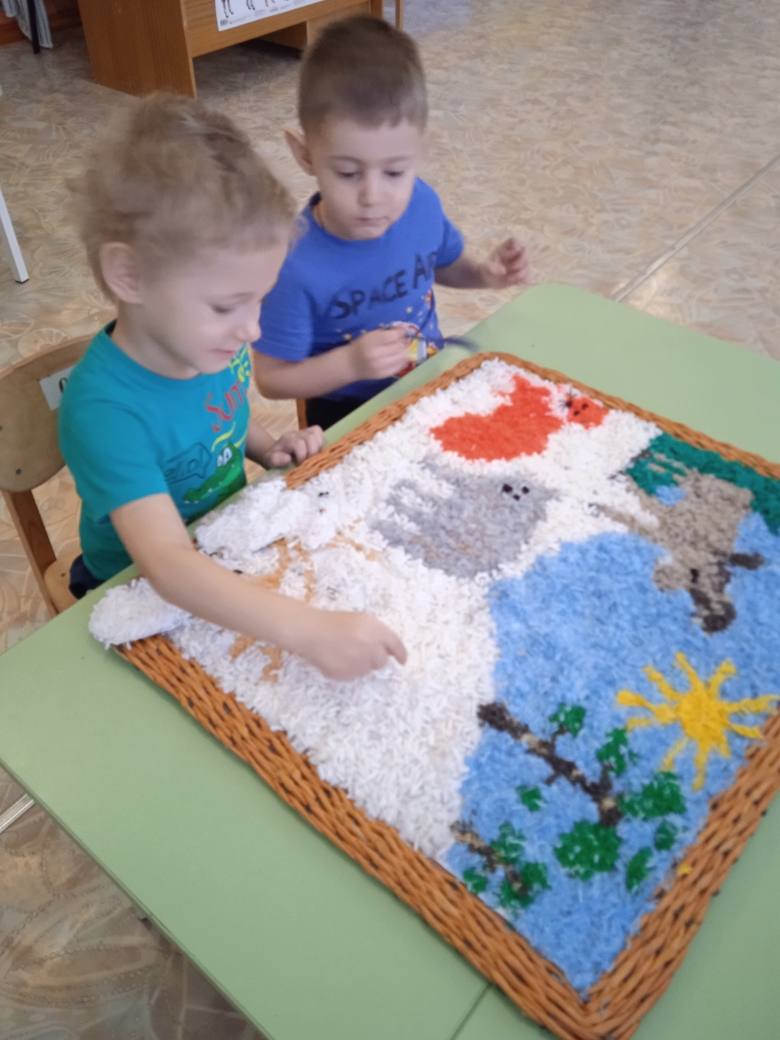 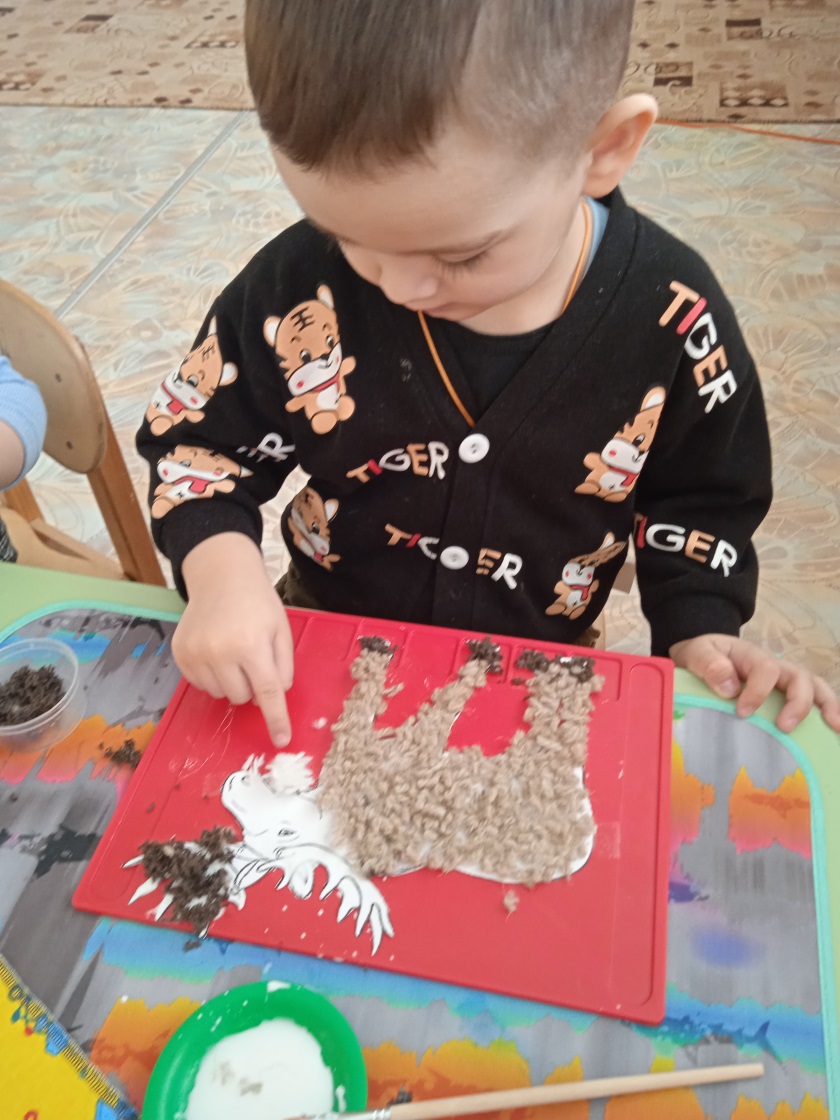 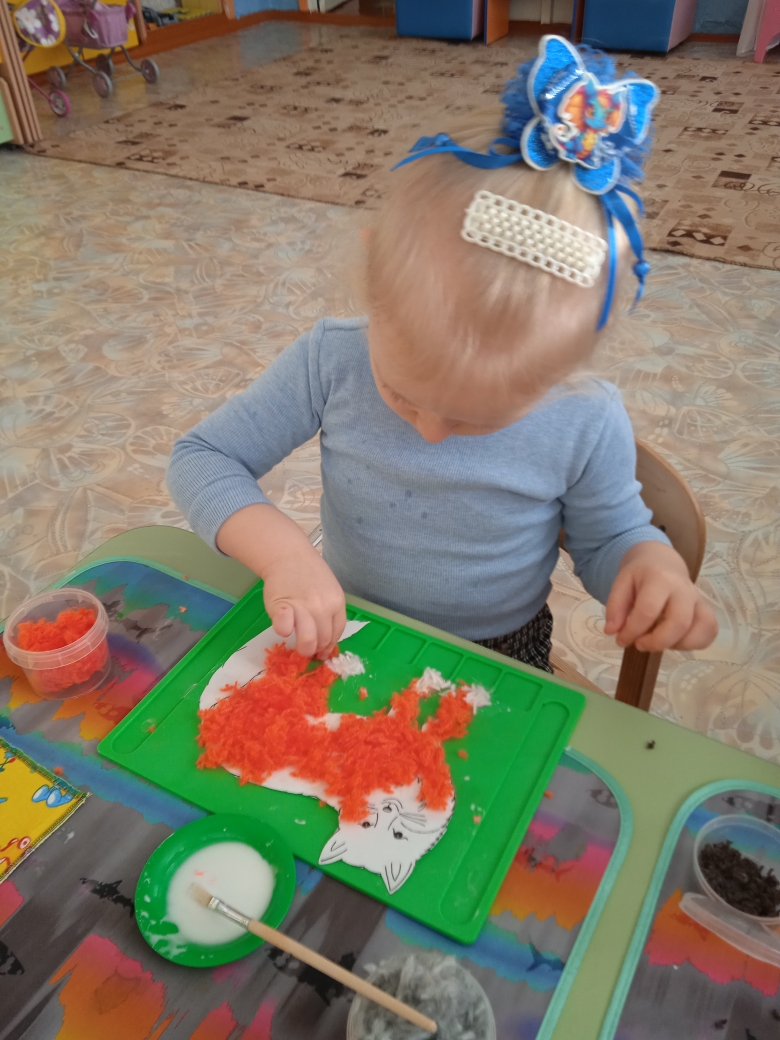 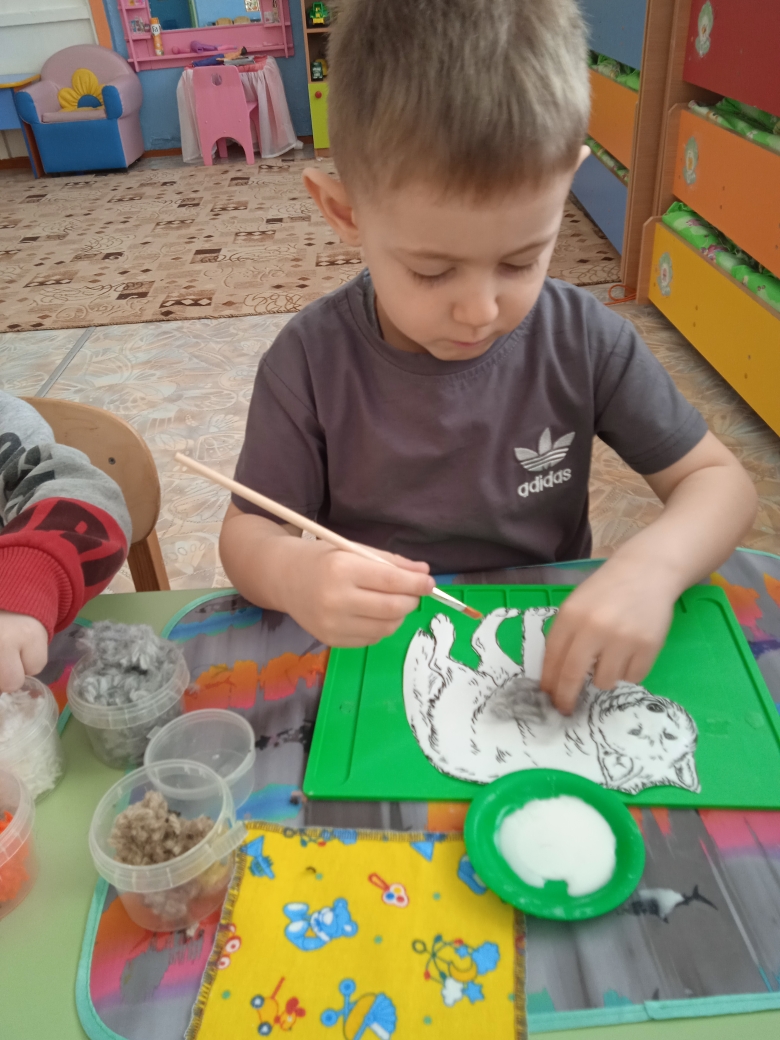 №Этап образовательной деятельностиХод  образовательной деятельностиХод  образовательной деятельности№Этап образовательной деятельностиДеятельность педагогаДеятельность детей1.ВВОДНАЯ ЧАСТЬ ВВОДНАЯ ЧАСТЬ ВВОДНАЯ ЧАСТЬ 1.Организационный моментДети входят в группу  под ноги выкатывается клубок.- Ребята, что это?      (клубок)- Как вы думаете, а откуда он к нам прикатился?    (Предположения детей)Ну, раз уж  клубок к нам прикатился, давайте мы с ним поиграем!Игра-приветствие «Клубочек».Дети сидят по кругу. Воспитатель передает клубочек ниток ребенку, желает доброго дня, хорошего настроения и называет его имя, тот передает другому, желает доброго дня и называет имя рядом сидящего ребенка. Затем клубок передается дальше по кругу, пока не окажется в руках воспитателя. Ой, ребята, а клубочек, куда-то нас зовет. Создание положительного настроя.Устанавливают контакты со сверстниками и с воспитателем.1.Проблемная ситуация (или мотивация)  и постановка и принятие детьми цели образовательной деятельностиВоспитатель вместе с детьми идет в мини-музей ниток, где их встречает Рукодельница. 
Рукодельница: Здравствуйте, дети, заходите ко мне в гости. Я - Рукодельница. 
Дети: Здравствуйте! 
Рукодельница: Дети, вы пришли ко мне в гости, а гостям я всегда рада. Хотите я вам покажу, какие у меня есть интересные вещи. Ведь я умею и шить, и вязать, и ткать и вышивать (показывает свои изделия: вышивку, вязанные вещи, сотканные коврики). Рукоделием люди занимаются с древних времен и свое жилище раньше украшали вещами, сделанными своими руками. Вот посмотрите: сотканный коврик, вязанные вещи, вышитый подзор (показывает, что есть в мини - музее). Для этого у меня есть разные нити. Вот посмотрите: эти клубочки из шерсти, про них говорят шерстяные. Потрогайте их, какие они.(Они пушистые, немного колются). Из шерстяных ниток вяжут теплые носочки. А это нити из шелка. Они тонкие и яркие. Такими нитками вышивают. Потрогайте шелковые клубочки. Какие они? (Гладкие, холодные, скользкие). Посмотрите, ребята, сколько у меня разных ниток.Воспитатель: В наше время, люди тоже часто используют нитки. Ребята, давайте, назовем Рукодельнице предметы, из ниток (Носочки, шапки, шарфики, варежки, кофточки, платья, игрушки и т.д.)А теперь давайте поиграем с нашим клубочком  в игру «Что было, что стало».Вставайте в круг, к кому клубочек покатится, то и на вопрос отвечать будет.1. Раньше на ногах носили лапти, а сейчас (сапоги)2. Раньше еду в печи готовили, а теперь (на плите)3. Раньше на лавках спали, а теперь (на кроватях)4. Раньше в сундуках одежду хранили, а сейчас… (в шкафу)5. Раньше воду из колодца носили, а теперь (льется из водопровода)Рукодельница: Молодцы ребята. (Показывает детям заготовку-фон «Зимний лес») Я решила украсить комнату картиной «Зимний лес», Воспитатель: Давайте рассмотрим, из  чего сделана эта картина? Что изображено на картине у Рукодельницы?Правильно, мы видим голубое небо, зеленые елочки, яркое зимнее солнышко и много снега. Красиво в зимнем лесу! Рукодельница: начала я работу, а закончить не могу, ведь зима на дворе.  Много дел у меня зимой: и печь топить, и снег чистить, и скотинку накормить надо. Вздыхает… наверное у меня не получится доделать эту картину.Включение детей в активную деятельность.Рассматривают вязанные и вышитые предметы старины.Проявляют интерес и любознательность.Адекватно воспринимают новую информацию.Ведут диалог, отвечают на вопросы.Учатся удерживать внимание на протяжении игры.Рассматривают фон для сюжетной коллективной аппликации.ОСНОВНАЯ ЧАСТЬ ОСНОВНАЯ ЧАСТЬ ОСНОВНАЯ ЧАСТЬ 2.Проектирование решений проблемной ситуации, актуализация знаний, или начало выполнения действий по задачам  образовательной деятельностиВоспитатель: Не расстраивайся, Рукодельница, мы с ребятами тебе постараемся помочь. Ребята, как помочь рукодельнице? (Дети предлагают помочь – позвать на помощь;  доделать картину всем вместе, и тд.).Кого не хватает на этой картине? (животных). Какие животные живут в лесу? Что есть у всех животных? (Голова, туловище, лапы, хвост…). Из чего мы будем делать животных для картины? (Из ниток). А как вы думаете, какие животные получатся из ниток? (Пушистые, мягкие, красивые…). Вспомните, какие нитки мы с вами сегодня рассматривали. Из каких ниток будет самая теплая шубка? (Из пушистых шерстяных ниток).А  вот какие животные будут жить в нашем лесу, вы узнаете из загадок. Слушаете, внимательно.Комочек пуха, длинное ухо. Прыгает ловко, любит морковку (Заяц)Всех зверей она хитрей, Шубка рыжая на ней.          Пышный хвост — ее краса. Этот зверь лесной — …(Лиса) Этот зверь — родня собаке, Его по вою узнает всякий. В охоте, серый, знает толк. Угадали? Это…(Волк).Травы копытами касаясь, Ходит по лесу красавец,Ходит смело и легко, Рога раскинув широко. (Лось).Воспитатель: Давайте проверим,  все ли у нас готово для работы  (нам нужны нарезанные на мелкие кусочки нитки, клей, кисточка, салфетка, трафарет с изображением животных). А сейчас будьте внимательны, Рукодельница познакомит нас с правилами работы с цветными нарезанными нитками. Рукодельница: Нитки берем щепоткой, вот так.     Покажите, как мы их будем их  брать. Молодцы, старайтесь брать нитки аккуратно и не смешивайте цвета. И тогда у нас получится красивая и яркая картинка.Сначала кисточкой набираем достаточное количество клея, аккуратно намазываем  только  часть трафарета. Потом кладем кисточку на подставку, лист посыпаем нитками нужного цвета.        Затем, опять набираем клей на кисточку, наносим на картинку и посыпаем нитками. Воспитатель: Но прежде чем вы приступите к работе, давайте сделаем разминку для наших пальчиков.Пальчиковая гимнастика «Есть у каждого свой дом»                                                               (загибать пальцы на руках на каждое двустишие)                                                                               У лисы в лесу глухом
Есть нора – уютный дом.
Не страшны зимой метели
Белочке в дупле на ели.
Под кусточком пять зайчатПритаились от волчат.
Спит в берлоге косолапый                                                                                                                До весны сосёт он лапу.
Есть у каждого свой дом
Всем тепло, уютно в нём!Наши ручки готовы к работе, но перед тем как начать выполнять работу вспомним, что с ниточками и клеем нужно работать аккуратно. Подходите к доске и выбирайте  трафарет животного, которого вы хотите поселить в зимнем лесу.Предлагают решение проблемной ситуации: как мы можем помочь Рукодельнице.Высказывают свою точку зрения, вступают в диалог, обмениваются мнениями, умеют слушать друг другаПроявляют потребность в общении.Дети отгадывают загадки.Ознакомление с материалом.Под руководством взрослого составляют план деятельности, определяют последовательность действий.Закрепляют правила работы с нарезанными нитками и клеем.Выполняют пальчиковую гимнастику.Выбирают трафареты диких животных для аппликации.2.Самостоятельное применение нового на практике, выполнение работы.А теперь пора приступить к работе, присаживайтесь за столы.Воспитатель организует самостоятельную практическую деятельность детей.Напоминает о том, с чего начинать работу, следит за соблюдением правил по ТБ, за осанкой, за ходом ведения работы, правильностью выполнения приемов, делает методические указания, оказывает индивидуальную помощь. Индивидуальная работа: помощь детям, затруднившимся при выполнении аппликации. Совершенствование умений на практике.Контролируют свои действия, соотнося их с действиями сверстников.Проявляют потребность в совместных действиях,  действуют по образцу взрослого, проявляют эмоции.ЗАКЛЮЧИТЕЛЬНАЯ ЧАСТЬЗАКЛЮЧИТЕЛЬНАЯ ЧАСТЬЗАКЛЮЧИТЕЛЬНАЯ ЧАСТЬ3.Итог образовательной деятельности. Систематизация знаний.Теперь нам нужно разместить животных на картине. Как вы думаете, где бы хотел отдыхать лось? (возле елки… под елкой) А зайчат где разместим? (спрячем от лисы под кустик). Лисичке тоже нужно местечко на картине. Ребята, где будет у нас лиса?   А волка  где разместим? Вот  и готова наша картина «Зимний лес».А чем мы сегодня занимались? Что делали? А что вам больше всего понравилось в сегодняшнем занятии? О чем вы сегодня узнали?Взаимодействуют со сверстниками и взрослыми.Отвечают на вопросы, делают выводы, обобщения.Осмысление полученных знаний и опыта.3.РефлексияРукодельница: Давайте, полюбуемся, какая у нас получилась картина зимнего леса с дикими животными. Посмотрите на картину и расскажите, каких  животных вы сделали?         Вы мне очень помогли, спасибо вам, ребята.Давайте похлопаем друг - другу. Вы, молодцы все славно потрудились!         А на память я дарю вам эти вязаные браслетики. Носите и вспоминайте, где вы сегодня побывали, что узнали. И обязательно ещё приходите ко мне в музей ниток. Вы узнаете еще много нового про нитки, шерсть и ткани. До свидания, ребята!Каждый ребенок рассказывает о своей работе.Дают оценку своему эмоциональному состоянию.Принимают подарки, благодарят и прощаются с Рукодельницей.